NOCCABoard of Directors MeetingMay 1, 2024 – 5:00 pmNOCCA LibraryAgenda, AmendedCall to OrderRoll CallStudent Presentation Approval of NOCCA Board of Directors March 6, 2024 Meeting Minutes - ActionStudent Services (Blake Coheley, Andy Bower)DNA AwardsSenior SaturdayGraduation/CelebrationStatewide Outreach/ArtBreakOtherArts and AcademicsAcademic Studio Lottery2024-25 Student and Parent Handbook Update – ActionOtherFinance and Human Resources (Ms. Anna Schwab)Differentiated Compensation Distribution Plan - ActionBudget report, YTD updateOtherNOCCA FoundationReportOtherBoard ChairBoard Resolution – Contract approval with Adams and Reese – ActionPresident/CEO EvaluationTier 2.1 Financial DisclosureReportOther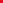 President/CEOOtherPublic CommentRemarks/Other BusinessAdjourn Louisiana Boards and Commissions https://wwwcfprd.doa.louisiana.gov/boardsandcommissions/home.cfmUpcoming Meetings: 5:00 in NOCCA LibraryJune 19, 2024 